Фототаблица осмотра конструкций расположенныхпо адресу: ул. Профсоюзов, 19а от 13.06.2024.Съёмка проводилась в 10 часов 50 минут телефоном Huawei mate 50 proФото 3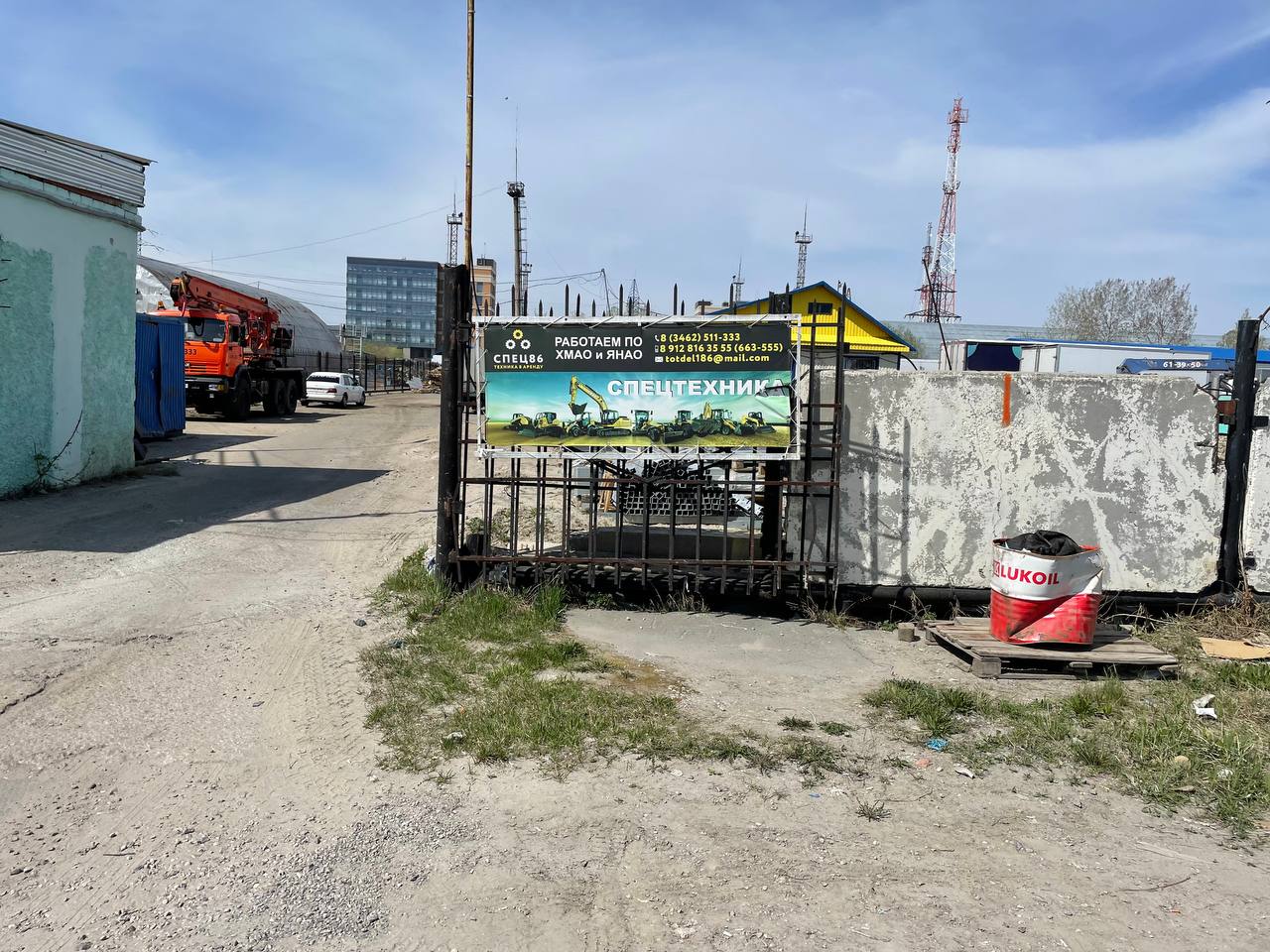 